Contrato de cesión de derechos número: ______________________( Este número es asignado por la editorial)Entre los suscritos a saber Roger Alberto de Jesús Loaiza Álvarez, mayor de edad, domiciliado en Medellín – Colombia , identificado como aparece al pie de su firma, obrando como representante legal de la Corporación Centro Internacional de Marketing Territorial para la Educación y el Desarrollo CIMTED, con matrícula mercantil S0501412, y de su sello editorial, quien en adelante se denominará el CESIONARIO, y  (Nombre del autor 1) , mayor de edad domiciliado en  ( ciudad y país) , identificado como aparece al pie de su firma, quien en adelante se denominará el AUTOR-CEDENTE (1) ( nombre del autor 2) , mayor de edad domiciliado en  (ciudad y país) , identificado como aparece al pie de su firma, quien en adelante se denominará el AUTOR-CEDENTE (2),  (nombre del autor 3)  mayor de edad domiciliado en   (ciudad y país)  identificado como aparece al pie de su firma, quien en adelante se denominará el AUTOR-CEDENTE (3),  ( nombre del autor 4)  mayor de edad domiciliado en  (ciudad y país)  identificado como aparece al pie de su firma, quien en adelante se denominará el AUTOR-CEDENTE (4),  ( nombre autor 5) mayor de edad domiciliado en  (ciudad y país) , identificado como aparece al pie de su firma, quien en adelante se denominará el AUTOR-CEDENTE (5) Han convenido en celebrar el siguiente contrato de cesión de derecho de autor, sujeto al siguiente clausulado: PRIMERA. OBJETO: el AUTOR-CEDENTE transfiere de manera total y sin limitación alguna al CESIONARIO los derechos patrimoniales que le corresponden sobre la(s) obra(s): ________________________________________________________________________________________________________________________________________________________________________________________________________________________________________________________________________(título del artículo igual al presentado y arbitrado por el comité académico del CIMTED, que será incluido dentro del libro de compilación de memorias de congreso titualdo: ” Modernización e innovación en la Educación” Por el tiempo que establezca la ley nacional e internacional y sin perjuicio del respeto al derecho moral consagrado en el artículo 11 de la Decisión Andina 351 de 1993 concordante con el artículo 30 de la Ley 23 de 1982. En virtud de lo anterior, se entiende que el CESIONARIO adquiere el derecho de reproducción en todas sus modalidades, incluso para inclusión audiovisual; el derecho de transformación o adaptación, comunicación pública, distribución y, en general, cualquier tipo de explotación que de las obras se pueda realizar por cualquier medio conocido o por conocer. SEGUNDA. REMUNERACIÓN: el valor del presente contrato será gratuito y no se deberá remunerar a los autores, ya que la distribución de la obra será gratuita y no se pretende hacer una explotación económica de dicho libro. TERCERA. CONDICIONES Y LEGITIMIDAD DE LOS DERECHOS: por virtud de este contrato, el AUTOR- CEDENTE garantiza que es propietario integral de los derechos de explotación de la(s) obra(s) y en consecuencia garantiza que puede contratar y transferir los derechos aquí cedidos sin ningún tipo de limitación por no tener ningún tipo de gravamen, limitación o disposición. En todo caso, responderá por cualquier reclamo que  en materia de derecho de autor se pueda presentar, exonerando de cualquier responsabilidad al CESIONARIO. CUARTA. FORMALIDADES: Como quiera que por virtud del presente contrato se transfiere el derecho de autor, este documento deberá ser enviado al comité del CIEBC 2019 para tener validez ante terceros, deberá inscribirse en la Oficina de Registro de Derecho de Autor, como lo ordena el artículo 30 de la Ley 1450 de 2011 (qué modifica el art. 183 de la ley 23 de 1982), (el CESIONARIO será el encargado de tramitarlo ante el registro de derechos de autor). QUINTA OBSERVACIONES: 1.- CAPACIDAD. Las partes involucradas deben tener capacidad para contratar. Por parte del Cesionario quien pueda comprometer jurídicamente a la entidad a menos que sea el contratante una persona natural. Por el Contrato ético y de Cesión de derechos patrimoniales del autor Código: 2019 Versión: CIEBC 2019 Página 1 de 4 autor-cedente, éste debe tener tal capacidad y si actúa en nombre y representación de otro autor o autores de la obra, debe tener el documento suscrito por todos, en donde se faculte para disponer de la obra. La misma situación debe darse si quien contrata con la empresa es un apoderado del autor. 2.- REPRESENTACIÓN. El CESIONARIO es una corporación sin ánimo de lucro, fundada en el 2004 con el objeto social llevar a la práctica resultados de investigación aplicada que beneficien a las actividades de emprendedores y grupos organizados en forma solidaria y cooperativa. Para ello ha fortalecido en su objeto social las siguientes competencias: Forma formadores del sector servicios, en el área del talento humano en ambientes “b-learning” en competencias laborales. Promociona el desempeño laboral a través de la evaluación y certificación de competencias con base a estándares internacionales. Asesora y acompaña para el empoderamiento empresarial de aplicaciones del Enfoque Basado en Competencias (EBC). Genera sinergias en grupos emprendedores, que les permita mejorarsu calidad de vida para servir mejor. El CESIONARIO tiene como NIT el número 811043395-0 y con personería jurídica 5276. Del 5 de febrero de 2004; su representante legal: Roger Loaiza Álvarez con cedula de ciudadanía:8286571 de Medellín - Colombia y residente en Medellín – Colombia. SEXTA: Los Autores cedentes en calidad de investigadores con afiliación institucional:  Institución a la que representan los autores, afiliación institucional) ceden los derechos patrimoniales el CESIONARIO (persona Jurídica) representada por el Sr. Roger Loaiza Álvarez, el libro “Modernización e innovación en la Educación”, como un libro producto de una compilación de memorias de un certamen academico – investigativo XV Congreso Internacional sobre el Enfoque Basado en Competencias“Modernización e innovación en la Educación” los trabajos compilados son investigaciones que se presentaron en torno a ejes temáticos propuestos y fueron aprobada por el comité editorial y cientifico del CESIONARIO por contribuir con nuevo conocimiento y dinamizar los generos discursivos y hacen avanzar las disciplinas; cumpliendo asi el objetivo de la investigación que es la divulgación de los resultados y hacer la transferencia del conocimientoEsta obra estará disponible para descarga gratuita en la página de las memorias de la Corporación CIMTED: www.memoriascimted.com   Firmado en:   (ciudad y país) a los () días del mes de  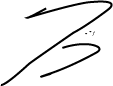 ________________________ EL CESIONARIOEn representación de la corporación CIMTEDRoger Loaiza Álvarez Cédula de ciudadanía: 8286571País y ciudad de residencia: Medellín - Colombia Correo electrónico: cimted@gmail.comTeléfono:(+57) 3146947056Autores del artículo titulado: (nombre del Artículo) ________________________________________________________________________________________________________________________________________________________________________________	______________________________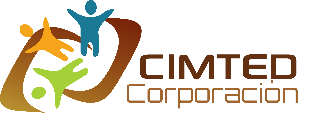 Contrato ético y de Cesión de derechos patrimoniales del autorCódigo:  2019Contrato ético y de Cesión de derechos patrimoniales del autorVersión:CIEBC 2019Contrato ético y de Cesión de derechos patrimoniales del autorPágina 1 de 4Firma Autor Cedente (1)Firma Autor Cedente (2)Nombre Autor Cedente (1)Nombre Autor Cedente (2)Documento de Identificación: Documento de Identificación: País y ciudad de residenciaPaís y ciudad de residenciaCorreo electrónico: Correo electrónico: Teléfono: Teléfono: _____________________________________________________________________Firma Autor Cedente (3)Firma Autor Cedente (4)Nombre Autor Cedente (3)Nombre Autor Cedente (4)Documento de Identificación: Documento de Identificación: País y ciudad de residenciaPaís y ciudad de residenciaCorreo electrónico: Correo electrónico: Teléfono: Teléfono: ____________________________________________________________________Firma Autor Cedente (5)Nombre Autor Cedente (5)Documento de Identificación: País y ciudad de residenciaCorreo electrónico: Teléfono: 